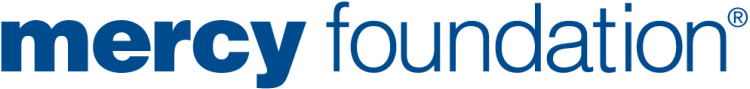 Grants to End Homelessness Progress Report TemplateA Progress Report for your Grant is due six months after your agreement is signed.Please include the following information in your Progress report:Name of project	Who the report was prepared by and the date of report preparationBrief project descriptionBrief summary of project objectivesBrief summary of progress to dateList of outcomes achieved so far including number of people assisted or housed as a result of your project.Any variations to the project as a result of progressSummary of grant expenditure incurredExpected end date of projectPlease email your report to office@mercyfoundation.com.au or mail to:
CEO
Mercy Foundation
40 Rocklands Rd
Wollstonecraft NSW 2065